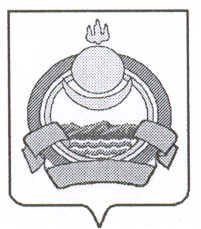 СОВЕТ ДЕПУТАТОВмуниципального образования городское поселение «ПОСЕЛОК ОНОХОЙ»Заиграевского района Республики Бурятия____________________________________________________________________РЕШЕНИЕ« 29 » декабря 2021 г 								№ 39О внесении изменений и дополнений в Уставмуниципального образования городское поселение «Поселок Онохой»В соответствии с Федеральным законом от 06 октября 2003 года № 131-ФЗ «Об общих принципах организации местного самоуправления в Российской Федерации», в целях приведения Устава муниципального образования городское поселение «Поселок Онохой» в соответствие с требованиями федерального законодательства, в соответствии с Федеральным законом от 01.07.2021 №255-ФЗ «О внесении изменений в Федеральный закон «Об общих принципах организации и деятельности контрольно-счетных органов субъектов Российской Федерации и муниципальных образований» и отдельные законодательные акты Российской Федерации», Федеральным законом от 30.04.2021 №116-ФЗ «О внесении изменений в отдельные законодательные акты Российской Федерации», Федеральным законом от 11.06.2021 г. №170-ФЗ «О внесении изменений в отдельные законодательные акты Российской Федерации в связи с принятием Федерального закона «О государственном контроле (надзоре) и муниципальном контроле в Российской Федерации», Федеральным законом от 01.07.2021г. №289-ФЗ «О внесении изменений в статью 28 Федерального закона «Об общих принципах организации местного самоуправления в Российской Федерации» Федеральным законом от 02.07.2021 №304-ФЗ «О внесении изменений в Лесной кодекс Российской Федерации», Совет депутатов решил:  1. Внести в Устав муниципального образования городское поселение «Поселок Онохой» Заиграевского района Республики Бурятия, принятый Решением Совета депутатов МО ГП «Поселок Онохой от 30.01.2015 года № 39 (в редакции решений Совета депутатов от 15.02.2016 № 33, от 31.05.2016 № 43, 0т 29.09.2016 № 54, от 03.02.2017 № 60, от 29.05.2017 № 72, от 31.07.2017 № 85, от22.11.2017 г. № 92, от 08.02.2018г. № 98, от 25.09.2018г. № 128, от 08.04.2019 № 137, от 30.09.2019 № 150, от 31.01.2020 №166, №32 от 24.06.2021) следующие изменения и дополнения:Статью 49 Контрольно-счетный орган поселения Устава изложить в новой редакции:1. Контрольно-счетный орган поселения является постоянно действующим органом внешнего муниципального финансового контроля и образуется Советом депутатов поселения. Контрольно-счетный орган поселения подотчетен Совету депутатов. Контрольно-счетный орган обладает организационной и функциональной независимостью и осуществляют свою деятельность самостоятельно.2. Контрольно-счетный орган поселения образуется в составе председателя, заместителя председателя контрольно-счетного органа поселения, аппарата контрольно-счетного органа поселения, а также должности аудиторов контрольно-счетного органа поселения.Срок полномочий председателя, заместителя председателя и аудиторов контрольно-счетного органа составляет 5 лет.3. Председатель, заместитель председателя и аудиторы контрольно-счетного органа поселения назначаются на должность Советом депутатов.Предложения о кандидатурах на должность председателя контрольно-счетного органа поселения вносятся в Совет депутатов.1) Председателем Совета депутатов;2) депутатами Совета депутатов - не менее 1/3 от установленного числа депутатов Совета депутатов;3) Главой поселения;Порядок внесения и рассмотрения кандидатур на должности председателя, заместителя председателя и аудиторов контрольно-счетного органа поселения устанавливается Регламентом Совета депутатов. В контрольно-счетном органе может быть образован коллегиальный орган (коллегия).4. Контрольно-счетный орган поселения осуществляет следующие основные полномочия:1) контроль за исполнением местного бюджета;2) экспертиза проектов местного бюджета, проверка и анализ обоснованности его показателей;3) внешняя проверка годового отчета об исполнении местного бюджета;4) организация и осуществление контроля за законностью, результативностью (эффективностью и экономностью) использования средств местного бюджета, а также средств, получаемых местным бюджетом из иных источников, предусмотренных законодательством Российской Федерации;5) контроль за соблюдением установленного порядка управления и распоряжения имуществом, находящимся в муниципальной собственности, в том числе охраняемыми результатами интеллектуальной деятельности и средствами индивидуализации, принадлежащими муниципальному образованию;6) оценка эффективности предоставления налоговых и иных льгот и преимуществ, бюджетных кредитов за счет средств местного бюджета, а также оценка законности предоставления муниципальных гарантий и поручительств или обеспечения исполнения обязательств другими способами по сделкам, совершаемым юридическими лицами и индивидуальными предпринимателями за счет средств местного бюджета и имущества, находящегося в муниципальной собственности;7) финансово-экономическая экспертиза проектов муниципальных правовых актов (включая обоснованность финансово-экономических обоснований) в части, касающейся расходных обязательств муниципального образования, а также муниципальных программ;8) анализ и мониторинг бюджетного процесса в муниципальном образовании, в том числе подготовка предложений по устранению выявленных отклонений в бюджетном процессе и совершенствованию бюджетного законодательства Российской Федерации;9) подготовка информации о ходе исполнения местного бюджета, о результатах проведенных контрольных и экспертно-аналитических мероприятий и представление такой информации в Совет депутатов и Главе муниципального образования;10) участие в пределах полномочий в мероприятиях, направленных на противодействие коррупции;11) иные полномочия в сфере внешнего муниципального финансового контроля, установленные федеральными законами, законами субъекта Российской Федерации, уставом и нормативными правовыми актами Совета депутатов;12) организация и осуществление контроля за законностью и эффективностью использования средств местного бюджета, а также иных средств в случаях, предусмотренных законодательством Российской Федерации;13) проведение аудита в сфере закупок товаров, работ и услуг в соответствии с Федеральным законом от 5 апреля 2013 года №44-ФЗ «О контрактной системе в сфере закупок товаров, работ, услуг для обеспечения государственных и муниципальных нужд;14) оценка эффективности формирования муниципальной собственности, управления и распоряжения такой собственностью и контроль за соблюдением установленного порядка формирования такой собственности, управления и распоряжения такой собственностью (включая исключительные права на результаты интеллектуальной деятельности);15) осуществление контроля за состоянием муниципального внутреннего и внешнего долга;16) оценка реализуемости, рисков и результатов достижения целей социально-экономического развития муниципального образования, предусмотренных документами стратегического планирования муниципального образования;17) экспертиза проектов муниципальных правовых актов в части, касающейся расходных обязательств муниципального образования, экспертиза проектов муниципальных правовых актов, приводящих к изменению доходов местного бюджета, а также муниципальных программ (проектов муниципальных программ);18) проведение оперативного анализа исполнения и контроля за организацией исполнения местного бюджета в текущем финансовом году, ежеквартальное представление информации о ходе исполнения местного бюджета, о результатах проведенных контрольных и экспертно-аналитических мероприятий в представительный орган муниципального образования и главе муниципального образования»;5. Органы местного самоуправления и должностные лица местного самоуправления обязаны представлять в контрольно-счетный орган поселения по его требованию необходимую информацию и документы по вопросам, относящимся к их компетенции.6. Результаты проверок, осуществляемых контрольно-счетным органом поселения, подлежат опубликованию (обнародованию).7. Порядок организации и деятельности контрольно-счетного органа поселения в части, не урегулированной настоящим Уставом, устанавливается в соответствии с федеральным законодательством, принимаемыми в соответствии с ними законами Республики Бурятия, а также утвержденным Советом депутатов поселения Положением о контрольно-счетном органе.В статье 2 «Вопросы местного значения поселения»:а) пункт 4.1 изложить в следующей редакции:«4.1) осуществление муниципального контроля за исполнением единой теплоснабжающей организацией обязательств по строительству, реконструкции и (или) модернизации объектов теплоснабжения;»;б) в пункте 5 слова «за сохранностью автомобильных дорог местного значения» заменить словами «на автомобильном транспорте, городском наземном электрическом транспорте и в дорожном хозяйстве»;в) в пункте 20 слова «осуществление контроля за их соблюдением» заменить словами «осуществление муниципального контроля в сфере благоустройства, предметом которого является соблюдение правил благоустройства территории поселения, требований к обеспечению доступности для инвалидов объектов социальной, инженерной и транспортной инфраструктур и предоставляемых услуг»;г) в пункте 27 слова «использования и охраны» заменить словами «охраны и использования»;д) дополнить пунктами 40 и 41:40) принятие решений о создании, об упразднении лесничеств, создаваемых в их составе участковых лесничеств, расположенных на землях населенных пунктов поселения, установлении и изменении их границ, а также осуществление разработки и утверждения лесохозяйственных регламентов лесничеств, расположенных на землях населенных пунктов поселения;41)осуществление мероприятий по лесоустройству в отношении лесов, расположенных на землях населенных пунктов поселения.1.2. части 4 и 5 статьи 13 «Публичные слушания» изложить в следующей редакции:«4. Порядок организации и проведения публичных слушаний определяется уставом муниципального образования и (или) нормативными правовыми актами представительного органа муниципального образования и должен предусматривать заблаговременное оповещение жителей муниципального образования о времени и месте проведения публичных слушаний, заблаговременное ознакомление с проектом муниципального правового акта, в том числе посредством его размещения на официальном сайте органа местного самоуправления в информационно-телекоммуникационной сети "Интернет" или в случае, если орган местного самоуправления не имеет возможности размещать информацию о своей деятельности в информационно-телекоммуникационной сети "Интернет", на официальном сайте субъекта Российской Федерации или муниципального образования с учетом положений Федерального закона от 9 февраля 2009 года N 8-ФЗ "Об обеспечении доступа к информации о деятельности государственных органов и органов местного самоуправления" (далее в настоящей статье - официальный сайт), возможность представления жителями муниципального образования своих замечаний и предложений по вынесенному на обсуждение проекту муниципального правового акта, в том числе посредством официального сайта, другие меры, обеспечивающие участие в публичных слушаниях жителей муниципального образования, опубликование (обнародование) результатов публичных слушаний, включая мотивированное обоснование принятых решений, в том числе посредством их размещения на официальном сайте.Уставом муниципального образования и (или) нормативными правовыми актами представительного органа муниципального образования может быть установлено, что для размещения материалов и информации, указанных в абзаце первом настоящей части, обеспечения возможности представления жителями муниципального образования своих замечаний и предложений по проекту муниципального правового акта, а также для участия жителей муниципального образования в публичных слушаниях с соблюдением требований об обязательном использовании для таких целей официального сайта может использоваться федеральная государственная информационная система "Единый портал государственных и муниципальных услуг (функций)", порядок использования которой для целей настоящей статьи устанавливается Правительством Российской Федерации.5. По проектам генеральных планов, проектам правил землепользования и застройки, проектам планировки территории, проектам межевания территории, проектам правил благоустройства территорий, проектам, предусматривающим внесение изменений в один из указанных утвержденных документов, проектам решений о предоставлении разрешения на условно разрешенный вид использования земельного участка или объекта капитального строительства, проектам решений о предоставлении разрешения на отклонение от предельных параметров разрешенного строительства, реконструкции объектов капитального строительства, вопросам изменения одного вида разрешенного использования земельных участков и объектов капитального строительства на другой вид такого использования при отсутствии утвержденных правил землепользования и застройки проводятся публичные слушания или общественные обсуждения в соответствии с законодательством о градостроительной деятельности.».1.3. пункт 7 части 12 статьи 25 «Полномочия главы поселения» изложить в следующей редакции:«7) прекращения гражданства Российской Федерации либо гражданства иностранного государства - участника международного договора Российской Федерации, в соответствии с которым иностранный гражданин имеет право быть избранным в органы местного самоуправления, наличия гражданства (подданства) иностранного государства либо вида на жительство или иного документа, подтверждающего право на постоянное проживание на территории иностранного государства гражданина Российской Федерации либо иностранного гражданина, имеющего право на основании международного договора Российской Федерации быть избранным в органы местного самоуправления, если иное не предусмотрено международным договором Российской Федерации;»;1.4. статью 30 «Муниципальный контроль» изложить в новой редакции:«1. Органы местного самоуправления организуют и осуществляют муниципальный контроль за соблюдением требований, установленных муниципальными правовыми актами, принятыми по вопросам местного значения, а в случаях, если соответствующие виды контроля отнесены федеральными законами к полномочиям органов местного самоуправления, также муниципальный контроль за соблюдением требований, установленных федеральными законами, законами субъектов Российской Федерации.2. Организация и осуществление видов муниципального контроля регулируются Федеральным законом от 31 июля 2020 года N 248-ФЗ «О государственном контроле (надзоре) и муниципальном контроле в Российской Федерации».»;1.5. в статье 36 «Подготовка муниципальных правовых актов»:а) пункт 2 изложить в следующей редакции:«2. Проекты муниципальных нормативных правовых актов, устанавливающие новые или изменяющие ранее предусмотренные муниципальными нормативными правовыми актами обязательные требования для субъектов предпринимательской и иной экономической деятельности, обязанности для субъектов инвестиционной деятельности, могут подлежать оценке регулирующего воздействия, проводимой органами местного самоуправления в порядке, установленном муниципальными нормативными правовыми актами в соответствии с законом субъекта Российской Федерации, за исключением:1) проектов нормативных правовых актов представительного органа муниципального образования, устанавливающих, изменяющих, приостанавливающих, отменяющих местные налоги и сборы;2) проектов нормативных правовых актов представительного органа муниципального образования, регулирующих бюджетные правоотношения;3) проектов нормативных правовых актов, разработанных в целях ликвидации чрезвычайных ситуаций природного и техногенного характера на период действия режимов чрезвычайных ситуаций.б) добавить пунктом 2.1 следующего содержания:«2.1. Оценка регулирующего воздействия проектов муниципальных нормативных правовых актов проводится в целях выявления положений, вводящих избыточные обязанности, запреты и ограничения для субъектов предпринимательской и иной экономической деятельности или способствующих их введению, а также положений, способствующих возникновению необоснованных расходов субъектов предпринимательской и иной экономической деятельности, и местных бюджетов.».2. Настоящее решение вступает в силу после его обнародования и государственной регистрации.3. В порядке, установленном Федеральным законом от 21.07. 2005 г. № 97-ФЗ «О государственной регистрации Уставов муниципальных образований» в пятнадцатидневный срок представить настоящее решение на государственную регистрацию. 4. Обнародовать зарегистрированное решение «О внесении изменений и дополнений в Устав муниципального образования городское поселение «Поселок Онохой» в течение 7 дней со дня поступления из Управления Минюста России по Республике Бурятия уведомления о включении сведений об уставе муниципального образования, муниципальном правовом акте о внесении изменений в устав муниципального образования в государственный реестр уставов муниципальных образований.5. В десятидневный срок после обнародования зарегистрированного решения направить информацию об обнародовании в Управление Минюста России по Республике Бурятия.6. Контроль за исполнением настоящего решения оставляю за собой.Глава муниципального образования 					В.В. ИвановПредседатель Совета депутатов						М.В. Коваленко 